Activity 6Let’s write some super sentences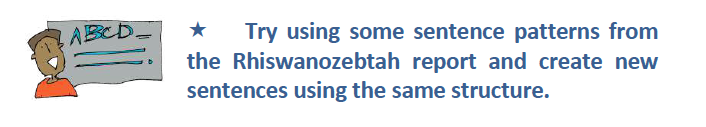 Adverb starters to engage the reader. These can be used when you want to give your reader a really juicy fact:Amazingly, Rhiswanozebtahs like to burrow and, therefore, make their homes underground.You can also use these to start your sentence:« Interestingly,« Surprisingly,« Weirdly,« Intriguingly,« Unusually,« AstoundinglyInvent some more really juicy facts about the Rhiswanozebtah and start them with an adverb to engage. Be as creative as you like with your inventions. For example:Weirdly, Rhiswanozebtahs will sleep with one eye open.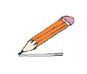 Additionally plus a fact.You can add on facts by using sentence signposts that signal addition: for example, additionally, in addition to, also, furthermore and moreover.Rhiswanozebtahs are large. Additionally, their skin tends to be covered in feathers but, as they get older, the zebra stripes become more prominent.Add to these sentences by inventing some new factsabout the Rhiswanozebtah.Rhiswanozebtahs like to eat fish. Additionally, …Some Rhiswanozebtahs sleep underground. Furthermore,Most Rhiswanozebtahs can run at a speed of 30 miles perhour. In addition to this, …Now try some of your own. Invent a statement aboutthe Rhiswanozebtah and then add on to it using any ofthe add-on sentence signposts above.